جامعة الشهيد حمـة لخضـر بالـوادي                                              السنـة الأولـى ST كليــة التكنولوجيــا                                                                   السداسـي الأول (2021/2022)تقرير التجربة العملية الأولى (الإرتيابات في القياس الفيزيائي)الاسم:..................................اللقب:....................................الفوج:............ الهدف: حساب الإرتياب المطلق و النسبي لمقدار فيزيائي مقاس .الأدوات المستعملة : القدم القنوية , أسطوانة , اناء مدرجالجـزء الأول : (طريقة القيـاس المباشـر)1-حساب الإرتياب المطلق لحجم الاسطوانة. نأخذ اسطوانة حجمها V مجهول و نقوم بغمرها في اناء مدرج به ماء من أجل معرفة هذا الحجم قمنا بتكرار العملية لحساب الحجم و سجلنا النتائج فالجدول التالي :1.1.أحسب الحجم المتوسط ......................................................................................................................................................................................................................................................................2.1.أحسب الإرتياب المطلق  لحجم الأسطوانة ............................................................................................................................................................................................................................................................................................................................................................................................................................................................................................................................................الجـزء الثانـي : (طريقة القياس غيـر المباشـر)1-قم بقياس أبعاد الأسطوانة بواسطة القدم القنوية ثم أملأ الفراغات في الجدول ........................................................................................................................................................................................................................................................................................................................................................................................................................................................................................................................................................................................................................................................................................................................................................................................................................................................................................................................................................................................................................................................................................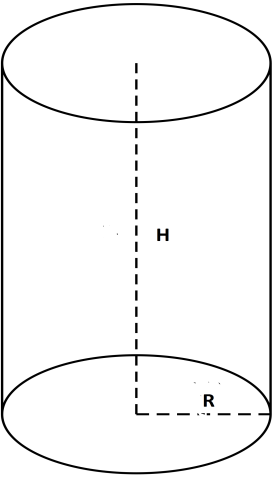 2-أعط عبارة الأرتياب النسبي لحجم الأسطوانة ثم أستنتج قيمة الارتياب المطلق..................................................................................................................................................................................................................................................................................................................................................................................................................................................................................................................................................................................................................................................................................................................................................................................................................التجربةحجم الاسطوانة (مل)119218.5319.1418.45H(cm)R(cm)Diam(cm)4.52..............2.34.53..............2.24.56..............2.54.57..............2.7Hmoy  ...……………………. Rmoy   .……………………Hmoy  ...……………………. Rmoy   .……………………Hmoy  ...……………………. Rmoy   .……………………Hmoy  ...……………………. Rmoy   .……………………